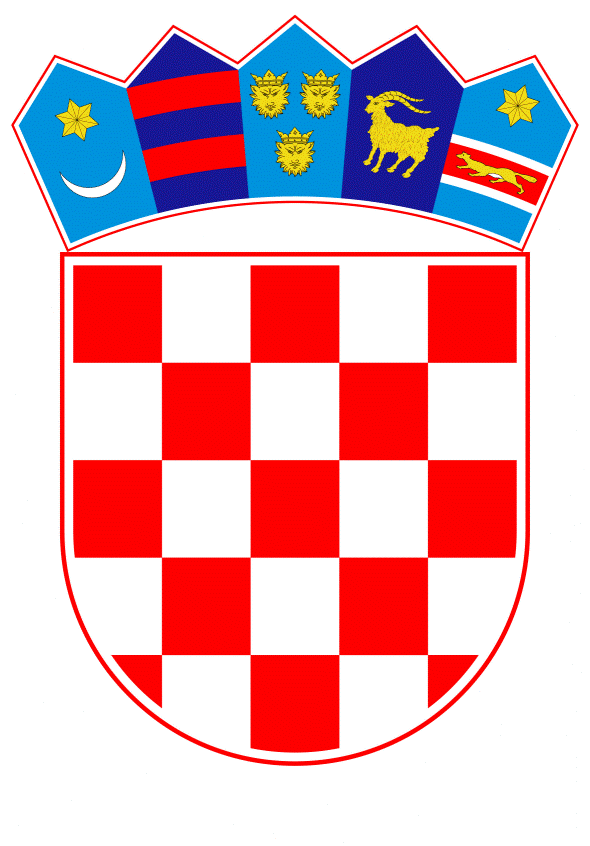 VLADA REPUBLIKE HRVATSKEZagreb, 23. siječnja 2019.______________________________________________________________________________________________________________________________________________________________________________________________________________________________Banski dvori | Trg Sv. Marka 2  | 10000 Zagreb | tel. 01 4569 222 | vlada.gov.hrPRIJEDLOGNa temelju članka 31. stavka 3. Zakona o Vladi Republike Hrvatske (Narodne novine, br. 150/11, 119/14, 93/16 i 116/18), Vlada Republike Hrvatske je na sjednici održanoj________ 2019. godine donijelaZ A K L J U Č A Kdaje se prethodna suglasnost predstavniku Vlade Republike Hrvatske za prihvaćanje amandmana na Konačni prijedlog zakona o izmjenama i dopunama Zakona o zaštiti potrošača P.Z.E. 408 i to:- Kluba zastupnika Hrvatske demokratske zajednice, od 17. siječnja 2019. godine, na članak 26.KLASA:URBROJ:Zagreb, __________ 2019. PREDSJEDNIK mr. sc. Andrej Plenković Predlagatelj:Ministarstvo gospodarstva, poduzetništva i obrtaPredmet:Prijedlog zaključka o davanju prethodne suglasnosti predstavniku Vlade Republike Hrvatske za prihvaćanje amandmana drugih predlagatelja na Konačni prijedlog zakona o izmjenama i dopunama Zakona o zaštiti potrošača